  Derbyshire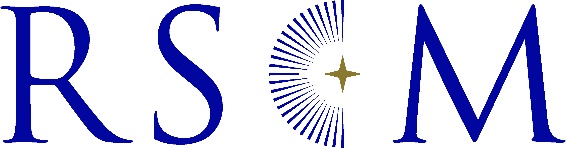 John Rutter ‘Come & Sing’ at Derby Cathedral
Saturday 17th September 2016 Booking FormSaturday 17th September 2016 10am – 4pm.Derby Cathedral, Iron Gate, DerbyTickets are £16 for adults, £8 for RSCM Members and Affiliates.Under 18s may attend for free, but please register. Cheques payable to RSCM Derbyshire.Please fill in and return this form to: Mrs Elin Heron, The Hop Inn, Openwoodgate, BELPER, Derbyshire DE56 0SD or elin.merriman@btinternet.com If attending as a choir:					 If attending as an individual/coupleName of Choir/Church:					 Name/s:
Is your choir RSCM affiliated?:				 Are you a member of RSCM?:
Name of Director:
Will there be under-18s attending?*			 Will you be bringing under 18s?Please enter number of singers in each part below:	 Which part/s will you be singing?Soprano/Treble
Alto/Contralto
Tenor
BassContact details
Name:
Address:

Email:
Telephone:* Please note that under 18s must be accompanied by choir director or parent/guardian.